“sKUVENDI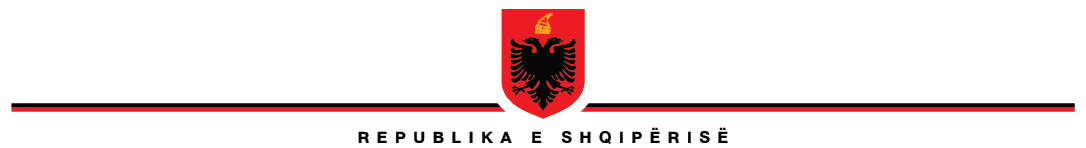 KUVENDIPROJEKTLIGJNr.______, datë_____._____2024           PËR DISA SHTESA DHE NDRYSHIME NË LIGJIN NR. 65/2014“PËR AGJENCINË E INTELIGJENCËS DHE SIGURISË SË MBROJTJES”Në mbështetje të neneve 78 dhe 83, pika 1, të Kushtetutës së Republikës së Shqipërisë, me propozim të Këshillit të Ministrave,KUVENDII REPUBLIKËS SË SHQIPËRISËV E N D O S I:Ligji nr. 65/2014 “Për Agjencinë e Inteligjencës dhe Sigurisë së Mbrojtjes, ndryshohet si më poshtë:Neni 1Në nenin 3, pika 2, përpara togfjalëshit “Forcat e Armatosura”, shtohet togfjalëshi “Ministrinë e Mbrojtjes, strukturat  në vartësi të saj dhe”.Neni 2Në nenin 4, shtohet pika 16, si më poshtë:“16.	Disiplinat grumbulluese të inteligjencës” janë mënyra dhe sisteme të përdorura për të vëzhguar, kuptuar dhe regjistruar apo për të përçuar informacion mbi kushte, situata, kërcënime, mundësi dhe ngjarje.” Neni 3Në nenin 11, shkronja “a” ndryshohet, si më poshtë:“a)	të ketë përvojë pune jo më pak se 5 vjet në pozicione drejtuese në struktura të inteligjencës ushtarake ose Shtabin e Përgjithshëm të Forcave të Armatosura, komandat e forcave, përfaqësitë apo shtabet e NATO-s”.Neni 4Neni 12 ndryshohet, si më poshtë:“Neni 12Zëvendësdrejtori i përgjithshëm i Agjencisë së Inteligjencës dhe Sigurisë së MbrojtjesZëvendësdrejtori i përgjithshëm i Agjencisë së Inteligjencës dhe Sigurisë së Mbrojtjes është civil.Zëvendësdrejtori i përgjithshëm i Agjencisë së Inteligjencës dhe Sigurisë së Mbrojtjes emërohet, lirohet ose shkarkohet nga detyra nga ministri i Mbrojtjes, me propozim të drejtorit të përgjithshëm të Agjencisë së Inteligjencës dhe Sigurisë së Mbrojtjes. Zëvendësdrejtori i përgjithshëm ka këto përgjegjësi:ndjek, zbaton dhe raporton detyrat e lëna nga drejtori i përgjithshëm;ndihmon drejtorin e përgjithshëm në kryerjen e funksioneve sipas fushës së veprimtarisë që mbulon;koordinon punën ndërmjet strukturave operacionale grumbulluese;ç)  ndjek zbatimin e procedurave standarde të plotësimit të kushteve e kritereve të sigurisë së personelit; d) drejton dhe ushtron kontroll të drejtpërdrejtë mbi punonjësit, sipas fushës së përgjegjësisë;dh) kryen detyra administrative, përfshirë planifikimin, organizimin, mbikëqyrjen dhe menaxhimin e veprimtarisë së Agjencisë së Inteligjencës dhe Sigurisë së Mbrojtjes;e)   kryen, me delegim të drejtorit të përgjithshëm, detyrat e drejtorit të përgjithshëm në mungesë të tij;ë)  zëvendëson drejtorin e përgjithshëm në rast vakance në detyrë për një periudhë të pandërprerë, jo më shumë se gjashtë muaj;f)   kryen çdo detyrë tjetër të ngarkuar nga akte ligjore dhe nënligjore.”		Neni 5Në nenin 17, pika 1 ndryshohet, si më poshtë:“1. Agjencia e Inteligjencës dhe Sigurisë së Mbrojtjes, në përmbushje të misionit të saj, përdor dhe shfrytëzon për grumbullim informacioni disiplinat grumbulluese të inteligjencës.”Neni 6Në nenin 18 bëhen këto ndryshime:Pika 1 ndryshohet, si më poshtë: “1. Agjencia e Inteligjencës dhe Sigurisë së Mbrojtjes, gjatë ushtrimit të veprimtarisë së saj, siguron informacionin e nevojshëm nëpërmjet metodave, mënyrave, sistemeve apo bazave të të dhënave në nivel kombëtar dhe ndërkombëtar.”Pika 2 shfuqizohet.Shtohet pika 5, me përmbajtje:“5. Agjencia e Inteligjencës dhe Sigurisë së Mbrojtjes, në përmbushje të misionit të saj, përdor dhe shfrytëzon sistemin edpshtrr. Mënyra e përdorimit dhe procedurat specifike përcaktohen me udhëzim të përbashkët ndërmjet ministrit përgjegjës për mbrojtjen dhe ministrit përgjegjës për transportin, me propozim të drejtorit të përgjithshëm të Agjencisë së Inteligjencës dhe Sigurisë së Mbrojtjes.”ç) Shtohet pika 6, me përmbajtje:“6. Agjencia e Inteligjencës dhe Sigurisë së Mbrojtjes, në përmbushje të misionit të saj, përdor dhe shfrytëzon  bazat e  të dhënave të sistemit TIMS. Mënyrat e përdorimit dhe procedurat specifike përcaktohen me udhëzim të përbashkët midis drejtorit të përgjithshëm të Agjencisë së Inteligjencës dhe Sigurisë së Mbrojtjes dhe drejtorit të përgjithshëm të Policisë së Shtetit, me propozim të drejtorit të përgjithshëm të Agjencisë së Inteligjencës dhe Sigurisë së Mbrojtjes.”Neni 7Në nenin 20, pas pikës 1, shtohet pika 1.1., me përmbajtje, si më poshtë:“1.1. Agjencia e Inteligjencës dhe Sigurisë së Mbrojtjes pranon donacione nga vendet anëtare dhe agjencitë e NATO-s, persona fizikë e juridikë, vendas apo të huaj, me përjashtim të personave që janë në konflikt interesi me veprimtarinë e agjencisë. Donacionet në vlerë monetare bëhen pjesë e fondit  për veprimtari specifike operative të Agjencisë së Inteligjencës dhe Sigurisë së Mbrojtjes, si dhe përdorimi dhe kontrolli i tyre bëhet sipas pikës 3 të këtij neni.”Neni 8Në nenin 28, pika 5 ndryshohet, si më poshtë:“5. Punonjësi i Agjencisë së Inteligjencës dhe Sigurisë së Mbrojtjes, sipas përcaktimeve në Rregulloren e Brendshme të Funksionimit të Agjencisë së Inteligjencës dhe Sigurisë së Mbrojtjes, i nënshtrohet procesit të arsimimit, trajnimit dhe kualifikimit pranë Shërbimit Informativ të Shtetit apo në institucionet arsimore ushtarake dhe civile, brenda dhe jashtë vendit.”Neni 9Në nenin 29, pika 2 dhe 3 ndryshohen, si më poshtë: “2. Funksion të nivelit të lartë drejtues janë:a) drejtor i përgjithshëm i Agjencisë së Inteligjencës dhe Sigurisë së Mbrojtjes;b) zëvendësdrejtor i përgjithshëm.3. Funksion i nivelit të mesëm drejtues është drejtor drejtorie.” Neni 10Në nenin 31, pika 3, togfjalëshi “në dy gazeta me qarkullim të madh kombëtar” zëvendësohet me togfjalëshin “në faqen zyrtare të Ministrisë së Mbrojtjes”.Neni 11Në nenin 32, në pikën 2, shtohet shkronja “c”, me përmbajtje, si më poshtë:“c) çdo formë tjetër të përshtatshme të verifikimit të aftësive brenda fushës së përgjegjësisë dhe veprimit të Agjencisë së Inteligjencës dhe Sigurisë së Mbrojtjes”.Neni 12Në nenin 33, pika 1 bëhen këto ndryshime:në fjalinë e parë hiqet togfjalëshi “ushtarak dhe”;pas fjalisë së dytë, shtohet fjalia me përmbajtjen, si më poshtë:“Gjatë kësaj periudhe punonjësi duhet të kryejë trajnime familjarizuese dhe profesionale pranë strukturës përgjegjëse për trajnimet në Agjencisë së Inteligjencës dhe Sigurisë së Mbrojtjes me objekt njohjen me procedurat e punës në këtë agjenci.”Neni 13Neni 34 ndryshohet, si më poshtë: “Neni 34Emërimi, lirimi ose shkarkimi nga detyra i punonjësitEmërimi, lirimi ose shkarkimi nga detyra i punonjësit ushtarak oficer ose i punonjësit civil ekuivalent me të, sipas tabelës së organizimit dhe pajisjeve, bëhet nga ministri i Mbrojtjes, me propozim të drejtorit të përgjithshëm të Agjencisë së Inteligjencës dhe Sigurisë së Mbrojtjes.Emërimi, lirimi ose shkarkimi nga detyra i punonjësit ushtarak nënoficer, ushtar, ose i punonjësit civil ekuivalent me ta, sipas tabelës së organizimit dhe pajisjeve, bëhet nga drejtori i përgjithshëm i Agjencisë së Inteligjencës dhe Sigurisë së Mbrojtjes.Punonjësi i Agjencisë së Inteligjencës dhe Sigurisë së Mbrojtjes lirohet nga detyra në rastet kur: a) jep dorëheqjen;b) mbush moshën për pension të plotë pleqërie;c) bëhet i paaftë përgjithmonë për kryerjen e detyrave, për shkak të kushteve shëndetësore; ç) nuk mund të ushtrojë detyrën për një periudhë kohore më të gjatë se 6 muaj për pamundësi fizike dhe shëndetësore;d) ka ristrukturim ose shkurtim funksioni organik; dh) vlerësohet dy herë rresht “jo mjaftueshëm”;e) nuk pranon të emërohet në një detyrë tjetër; ë) përfundon kontratën e punës; f) ka konflikt interesi me detyrën që kryen; g) nuk pajiset ose i hiqet “certifikata e sigurisë;gj) konstatohet pavlefshmëria e aktit administrativ të pranimit;h) humbet shtetësinë shqiptare;i) merr formë të prerë vendimi i gjykatës për kufizimin apo heqjen e zotësisë për të vepruar.Punonjësi i Agjencisë së Inteligjencës dhe Sigurisë së Mbrojtjes shkarkohet nga detyra në rastet kur: a) dënohet me vendim gjyqësor të formës së prerë; b) për shkelje të rënda disiplinore; c) për akte e sjellje që diskreditojnë rëndë pozitën dhe figurën e tij dhe të institucionit. Punonjësi ushtarak i Agjencisë së Inteligjencës dhe Sigurisë së Mbrojtjes nxirret në rezervë apo lirim nga shërbimi ushtarak, sipas legjislacionit në fuqi për gradat dhe karrierën ushtarake në Forcat e Armatosura të Republikës së Shqipërisë. Punonjësi i Agjencisë së Inteligjencës dhe Sigurisë së Mbrojtjes, në momentin që lirohet ose shkarkohet nga detyra, dorëzon menjëherë detyrën.”Neni 14Neni 40 shfuqizohet.Neni 15Në nenin 37, pika 3 ndryshohet, si më poshtë:“3. Punonjësi i Agjencisë së Inteligjencës dhe Sigurisë së Mbrojtjes, për të përparuar në karrierë dhe për t’u ngritur në detyrë në një pozicion të një niveli më të lartë, duhet të ketë këtë përvojë pune:jo më pak se 3 vjet, kur është punonjës në funksion ekzekutues;jo më pak se 3 vjet, kur është drejtues i nivelit të ulët;jo më pak se 4 vjet, kur është drejtues i nivelit të mesëm.”Neni 16Në nenin 48 shtohet neni 48/1, me përmbajtje, si më poshtë:“Neni 48/1Ndalimi i ushtrimit të veprimtarive të dytaPunonjësi i Agjencisë së Inteligjencës dhe Sigurisë së Mbrojtjes nuk mund të punësohet ose të kryejë veprimtari tjetër publike ose private, me përjashtim të mësimdhënies, duke marrë më parë miratimin me shkrim të drejtorit të përgjithshëm të agjencisë.”Neni 17Në nenin 49, pika 2 ndryshohet, si më poshtë:“2. Elementet përbërëse të pagës bruto mujore të punonjësve civilë të Agjencisë së Inteligjencës dhe Sigurisë së Mbrojtjes janë të njëjtë me elementet përbërëse të pagës bruto mujore të të punësuarve në institucionet në vartësi të ministrave. Vlerat për secilin element përcaktohen me vendim të Këshillit të Ministrave, sipas legjislacionit në fuqi për kompetencat për caktimin e pagave të të punësuarve në institucionet e administratës publike.”Neni 18Në nenin 54, në pikën 2, togfjalëshi “në masën e gjysmës së pagës mujore” ndryshohet dhe bëhet “në masën e një pagë mujore”.Neni 19Në nenin 61, pika 2, pas fjalisë së fundit, shtohet fjalia, si më poshtë:“Rregullat për mënyrën e raportimit të shkeljes disiplinore dhe ngritja e komisionit disiplinor, përcaktohen në rregulloren e disiplinës së Agjencisë së Inteligjencës dhe Sigurisë së Mbrojtjes.”Pas pikës 3, shtohet pika 3/1., si më poshtë:“3/1. Masat disiplinore jepen, si më poshtë:për shkronjën “a” dhe “b”, të nenit 60, jepen nga drejtori i përgjithshëm i Agjencisë së Inteligjencës dhe Sigurisë së Mbrojtjes; për shkronjën “c” dhe “ç”, të nenit 60, jepen nga autoriteti i cili ka emëruar personelin në detyrë.”Neni 20Në nenin 65, pika 1, togfjalëshi “10 ditëve” ndryshohet dhe bëhet “30 ditëve”.Neni 21Ngarkohen ministri përgjegjës për mbrojtjen dhe ministri përgjegjës për transportin dhe infrastrukturën që, brenda 6 muajve, nga hyrja në fuqi e këtij ligji, të nxjerrin udhëzimin e përcaktuar në pikën 5, të nenit 6 të këtij ligji.Ngarkohet ministri përgjegjës për mbrojtjen që, brenda 6 muajsh, nga miratimi i këtij ligji, të miratojë ndryshimet në rregulloren e disiplinës për punonjësin civil në Agjencinë e Inteligjencës dhe Sigurisë së Mbrojtjes.Neni 22Ky ligj hyn në fuqi 15 ditë pas botimit në Fletoren Zyrtare. Miratuar në datën __.__.2023.KRYETARILindita  Nikolla 